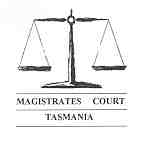 MAGISTRATES COURT of TASMANIAGENERAL APPLICATION (Rule 69 - Justices Rules 2003)Complaint/File No:………………..	APPLICANT: ………………………………………………………………………………RESPONDENT: ……………………………………………………………………………APPLICATIONI, ....................................................................................................................................,of  ...................................................................................................................................apply for the following order, remedy, or relief:...............................................................................................................................................................................................................................................................................................................................................................................................................................................................................................................................................................................................................................................................................................................................................................................................................................................................................................................................................................................................................................................................................................................................This application is made pursuant to   ..........................................................................................................................................................................................................(specify the Act, section, Regulation or Rule on which this Application is made)Dated:   .............................................................................................................................................................................................Applicant(This Application is to be filed with a supporting Affidavit.)Court Registry to complete:NOTICE TO RESPONDENTTo:………………………………………………………………………………………………(Name of Respondent)of …………………………………………………………………………….…………………(Address of Respondent)An application and supporting affidavit has been made asking a Magistrate to make certain orders or grant certain remedies or relief against you.  A copy of the Application and supporting Affidavit is attached.  THE APPLICATION WILL BE HEARD at the Magistrates Court at:23 - 25 Liverpool Street, Hobart, Launceston, Devonport, Burnie on ……………………………………………………… at (time) ……………………am/pm………………………………………Clerk of Petty SessionsIF YOU WISH TO oppose the Application you must attend the hearing at the Court on the day set out above.  You may also, before the day of the hearing, file with the Registrar of the Court an Affidavit replying to the issues raised in the Application. Your affidavit must be served upon the applicant after filing with the court, and before the date of the hearing of the application.IF YOU DO NOT ATTEND AT COURT, the Court may make the orders sought in the Application or other similar orders in your absence.Document server to complete and file with the court:AFFIDAVIT OF SERVICE OF APPLICATION AND SUPPORTING AFFIDAVITI , ……………………………………………… of ……………………………………………………….(Full name)		(Address)Occupation: ………………………………………………………………………………………………..MAKE OATH AND SAY that –I did on the ………………. day of………………………………..…20…………… at …………. am / pmduly serve the Respondent…………………………………………………………………………….…(full name of Respondent)with a sealed copy of this Application and supporting Affidavit by (Please tick the appropriate box):  personal service on the Respondent at ……………………………………………...………………  registered post addressed to the usual place of residence or business of the *   Respondent / *the lawyer acting on behalf of the Respondent at the following address:....................…………………………..……............................………………………………………..….  other method of lawful service..................................................……..................………………...……..…			(describe here any other authorised means of service).Signature.....................................................SWORN/AFFIRMED before me at…………………………this ………day of………..…20…….Signature: .................................................. (Justice of the Peace)